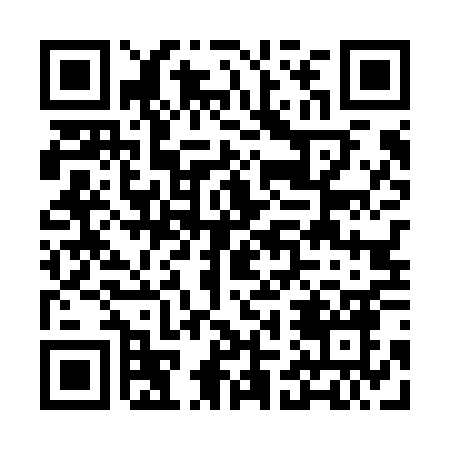 Prayer times for Dois Corregos, BrazilWed 1 May 2024 - Fri 31 May 2024High Latitude Method: NonePrayer Calculation Method: Muslim World LeagueAsar Calculation Method: ShafiPrayer times provided by https://www.salahtimes.comDateDayFajrSunriseDhuhrAsrMaghribIsha1Wed5:166:3312:113:245:487:002Thu5:176:3312:103:245:486:593Fri5:176:3312:103:235:476:594Sat5:176:3412:103:235:466:585Sun5:186:3412:103:225:466:586Mon5:186:3512:103:225:456:587Tue5:186:3512:103:225:456:578Wed5:196:3612:103:215:446:579Thu5:196:3612:103:215:446:5610Fri5:196:3612:103:205:436:5611Sat5:206:3712:103:205:436:5512Sun5:206:3712:103:205:426:5513Mon5:206:3812:103:195:426:5514Tue5:216:3812:103:195:416:5415Wed5:216:3912:103:195:416:5416Thu5:216:3912:103:195:406:5417Fri5:226:3912:103:185:406:5418Sat5:226:4012:103:185:406:5319Sun5:226:4012:103:185:396:5320Mon5:236:4112:103:175:396:5321Tue5:236:4112:103:175:396:5322Wed5:236:4212:103:175:396:5223Thu5:246:4212:103:175:386:5224Fri5:246:4312:103:175:386:5225Sat5:246:4312:103:175:386:5226Sun5:256:4312:113:165:386:5227Mon5:256:4412:113:165:376:5228Tue5:256:4412:113:165:376:5229Wed5:266:4512:113:165:376:5230Thu5:266:4512:113:165:376:5231Fri5:266:4612:113:165:376:51